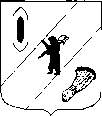 АДМИНИСТРАЦИЯ  ГАВРИЛОВ-ЯМСКОГОМУНИЦИПАЛЬНОГО  РАЙОНАПОСТАНОВЛЕНИЕ   .   .2020  № О признании утратившим силу постановления Администрации Гаврилов-Ямского муниципального от 25.12.2015  № 1501 В соответствии со статьей 26 Устава Гаврилов-Ямского муниципального района Ярославской области, АДМИНИСТРАЦИЯ МУНИЦИПАЛЬНОГО РАЙОНА ПОСТАНОВЛЕТ:1. Признать утратившим силу постановление Администрации Гаврилов-Ямского муниципального от 25.12.2015  № 1501 «Об утверждении Порядка установления, изменения и отмены муниципальных маршрутов регулярных перевозок автомобильным транспортом на территории Гаврилов-Ямского муниципального района».2. Контроль за исполнением постановления возложить на заместителя Главы Администрации муниципального района Шабарову В.Н.3. Постановление опубликовать в районной массовой газете «Гаврилов-Ямский Вестник» и разместить на официальном сайте Администрации Гаврилов-Ямского муниципального района.4. Постановление вступает в силу с момента официального опубликования. Глава Администрациимуниципального района						            А.А. Комаров